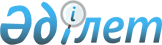 ПОЛОЖЕНИЕ об организации и проведении открытых конкурсов по продаже земельных участков, права постоянного землепользования в рассрочку субъектам малого предпринимательства, занимающимся производством
					
			Утративший силу
			
			
		
					Утверждено Министерством сельского хозяйства Республики Казахстан 17 апреля 1997 года Зарегистрировано в Министерстве юстиции Республики Казахстан 6 июня 1997 г. N 312. Утратил силу приказом и.о. Министра сельского хозяйства Республики Казахстан от 31 декабря 2019 года № 475
      Сноска. Утратил силу приказом и.о. Министра сельского хозяйства РК от 31.12.2019 № 475 (вводится в действие по истечении десяти календарных дней после дня его первого официального опубликования).
      1.1. Положение по организации и проведении открытых конкурсов по продаже земельных участков, права постоянного землепользования в рассрочку субъектам малого предпринимательства, занимающимся производством разработано в соответствии с Указом Президента Республики Казахстан от 6 марта 1997 г. N 3398 U973398_ "О мерах по усилению государственной поддержки и активизации развития малого предпринимательства" и распоряжением Премьер-министра Республики Казахстан от 25 марта 1997 г. N 77-р R970077_ . 
      1.2. Настоящее Положение определяет порядок подготовки, объявления и проведения конкурса по продаже земельных участков субъектам малого предпринимательства, занимающимся производством, в рассрочку до пяти лет. 
      1.3. Целью конкурса является выбор юридического или физического лица, предложившего наиболее выгодные для данной территории условия приобретения земельного участка. 
      1.4. Представленные на конкурс земельные участки предоставляются в землепользование или передаются в собственность победителю конкурса в соответствии с земельным законодательством Республики Казахстан. 
                            II. Организаторы конкурса 
      2.1. По поручению местного исполнительного органа организует и проводит конкурс территориальный орган Комитета по управлению земельными ресурсами Министерства сельского хозяйства Республики Казахстан**. 
      2.2. Для подготовки и проведения конкурса местным исполнительным органом формируется конкурсная комиссия***. В состав которой включаются представители местного исполнительного органа, территориальных органов строительства, архитектуры, градостроительного контроля Министерства экономики и торговли Республики Казахстан, Комитета по управлению земельными ресурсами Министерства сельского хозяйства Республики Казахстан и других заинтересованных ведомств. 
      Примечание * в дальнейшем - Положение 
                       ** Комитет 
                      *** Комиссия 
      Состав комиссии утверждается местным исполнительным органом. Число членов комиссии не должно быть менее пяти человек. Местным исполнительным органом утверждается председатель комиссии из представителей территориального органа Комитета по управлению земельными ресурсами Министерства сельского хозяйства Республики Казахстан. 
                         III. Порядок подготовки конкурса 
      3.1. Местный исполнительный орган, по представлению Комитета, утверждает перечень выставляемых на конкурс земельных участков. 
      3.2. Комиссия устанавливает начальную цену земельного участка, порядок, форму и сроки платежей, дату подведения итогов конкурса. Принимает решение о публикации информационного сообщения, проводит конкурс и объявляет победителя конкурса. 
      3.3. Пакет конкурсной документации на земельный участок, выставляемый на конкурс, содержит: 
      - условия передачи земельного участка, его целевое назначение и начальную цену; 
      - проект Договора купли-продажи земельного участка, права постоянного землепользования, с указанием срока рассрочки; 
      - архитектурно-планировочное задание с согласованиями, необходимыми для разработки проектно-сметной документации; 
      - предварительные технические условия на присоединение к инженерным коммуникациям, согласованные с эксплуатирующими организациями; 
      - настоящее Положение. 
      3.4. Утвержденные Комиссией условия конкурса и текст информационного сообщения передаются Комитету для проведения рекламной кампании, распространения пакетов конкурсной документации. 
      3.5. Информационное сообщение публикуется не позднее чем за 30 
      календарных дней до объявленой даты подведения итогов конкурса в
      средствах массовой информации. Информационное сообщение должно
      содержать следующие сведения:
      - место расположения земельного участка, его площадь, целевое
      использование;
      - начальную цену;
      - дату, время и место проведения заседания Комиссии по
      подведению итогов конкурса;
      - окончательный срок подачи заявок на участие в конкурсе;
      - адрес и номера телефонов Комитета;
      - другие данные по усмотрению комиссии.
                         IY. Условия участия в конкурсе
      4.1. К участию в конкурсе допускаются юридические и физические лица, представившие соответствующие документы о государственной регистрации в качестве субъекта малого предпринимательства, занимающегося производственной деятельностью, оформившие заявку на участие в конкурсе в срок не позднее установленного информационным сообщением. Желающие принять участие в конкурсе могут действовать через своих представителей. Регистрация участников конкурса производится со дня публикации информационного сообщения и заканчивается за три дня до проведения конкурса. 
      4.2. После подачи в установленный срок заявки на участие в конкурсе, заявитель в срок, определенный Комитетом, представляет предложения по цене и по использованию земельного участка, запечатанные в отдельном конверте. 
      4.3. После получения конверта с документами Комитет выдает заявителю письменное уведомление о его участии в конкурсе. С момента получения уведомления заявитель приобретает статус участника конкурса. 
      4.4. Сведения о лицах, подавших заявку на участие в конкурсе, не подлежит оглашению. 
      4.5. Участник конкурса имеет право отозвать свое заявление об участии в конкурсе за три дня до установленного срока проведения конкурса, сообщив об этом письменно Комитету. 
      4.6. Заявителю может быть отказано в участии в конкурсе, если: 
      - лицо, подавшее заявку не может быть признано покупателем в соответствии с действующим законодательством; 
      - лицо, подавшее заявку не представило в срок обязательных документов, предусмотренных настоящим положением. 
      4.7. Участники конкурса получают в Комитете пакет конкурсной документации, который передается участнику под расписку. 
      4.8. Участнику конкурса Комитетом выдаются пригласительные билеты на 2 человека, в которых указаны дата, место, время заседания Комиссии для присутствия в момент вскрытия конвертов, оглашения предложений и объявления результатов конкурса. 
      4.9. Комитет, по поручению Комиссии, дает сообщение об итогах конкурса в средствах массовой информации в двухнедельный срок. 
                  V. Порядок рассмотрения предложений участников 
      5.1. Предложения участников рассматриваются Комиссией, исходя из установленных настоящим Положением условий конкурса и критерия выявления победителя конкурса. Критерием выявления победителя, как правило, выступает цена, предложенная за земельный участок. 
      5.2. В установленный день и час на заседании Комиссии вскрываются конверты с поступившими предложениями, проверяется соблюдение всех установленных требований, определяется наличие необходимых сведений и документов. На основании голосования определяется победитель конкурса. Победитель конкурса определяется большинством голосов. При равенстве голосов, голос председателя является решающим. 
      5.3. Сокрытие заявок на участие в конкурсе, их не учет при проведении итогов конкурса влечет за собой ответственность в установленном законодательством порядке. Результаты конкурса в этом случае признаются недействительными. 
      5.4. В случае, если предложения по цене двух или более участников окажутся одинаковыми и наивысшими, тогда Комиссия определяет победителя по предложенным лучшим условиям использования земельного участка. 
      5.5. По результатам заседания Комиссии составляется протокол, который подписывается всеми членами участвовавшими в заседании. Участники конкурса имеют право ознакомления с протоколом заседания Комиссии. В итоговом протоколе содержится следующая информация: 
      - список членов Комиссии, участвовавших в заседании; 
      - наименование участка; 
      - сведения об участниках конкурса и их предложениях; 
      - наименование победителя конкурса; 
      - цена приобретения земельного участка, форма платежа, дополнительные условия, явившиеся основанием для определения победителя. 
      5.6. В день подведения итогов конкурса Комитет передает победителю конкурса письмо с уведомлением о признании его победителем конкурса и приглашением прибыть в течение 2-х дней для подписания Договора купли-продажи. 
                               VI. Порядок расчетов 
      6.1. Не позднее 10 календарных дней после подведения итогов конкурса, на основании протокола о результатах его проведения, местный исполнительный орган и победитель конкурса подписывают Договор купли-продажи земельного участка, права постоянного землепользования, где отражается предмет договора, права и обязанности сторон, стоимость участка, форма и сроки оплаты в рассрочку. 
      6.2. Внесение части оплаты в счет стоимости приобретенного в рассрочку земельного участка производится ежегодно, не позднее 10 банковских дней с даты подписания Договора купли-продажи. 
      6.3. В течение 10 дней после оплаты последней части заявленной конечной цены, победителю конкурса, без оплаты, выдается государственный Акт на право собственности, право постоянного землепользования. 
      6.4. Если победитель конкурса не произвел оплату в установленный срок, то на основании гарантийного письма с объяснением причин задержки платежа, срок оплаты может быть продлен. При повторном нарушении установленного срока внесения платежей. Комитет письменно уведомляет победителя конкурса о расторжении Договора купли-продажи. В таком случае ранее выплаченная сумма не возвращается и по решению комиссии победителем объявляется участник, предложивший цену, следующую за максимальной, либо данный участок выносится на следующий конкурс или снимается с него. 
      6.5. Неявка победителя конкурса в установленный срок для оформления документов, предусмотренных настоящим Положением, а также задержка их оформления по вине победителя могут рассматриваться как отказ от победы в конкурсе и соответственно получения прав на земельный участок. В этом случае также, победителем объявляется участник, предложивший цену, следующую за максимальной, либо данный участок выносится на следующий конкурс или снимается с него. 
      6.6. Средства, полученные от продажи объектов, направляются в доход государственного бюджета, за исключением расходов на организацию и проведение конкурса. 
                           YII. Ответственность сторон 
      7.1. В случая нарушения порядка проведения конкурса, установленного настоящим Положением, его результаты могут быть признаны недействительными. 
      7.2. Возникшие споры по результатам конкурса рассматриваются в соответствии с действующим законодательством. 
					© 2012. РГП на ПХВ «Институт законодательства и правовой информации Республики Казахстан» Министерства юстиции Республики Казахстан
				